ПРОЕКТ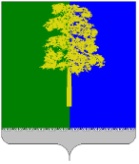 Муниципальное образование Кондинский районХанты-Мансийского автономного округа - ЮгрыАДМИНИСТРАЦИЯ КОНДИНСКОГО РАЙОНАПОСТАНОВЛЕНИЕВ соответствии с постановлением Правительства Ханты-Мансийского автономного округа - Югры от 05 октября 2018 года № 336-п «О государственной программе Ханты-Мансийского автономного округа - Югры «Развитие экономического потенциала», постановлением администрации Кондинского района от 29 октября 2018 года № 2116 «О муниципальной программе «Развитие малого и среднего предпринимательства в Кондинском районе на 2019-2025 годы и на период до 2030 года», администрация Кондинского района постановляет:1. Внести в постановление администрации Кондинского района от  03 августа 2021  года № 1831 «Об утверждении порядков предоставления субсидии на возмещение затрат субъектам малого и среднего предпринимательства» следующее изменение: 1.1. Абзац четвертый  подпункта 2.2.1. пункта 2.2. Раздела II Приложения 1 к постановлению  изложить в следующей редакции:«Возмещение части затрат Субъектам осуществляется на приобретение оборудования: инструменты, приборы, машины (за исключением тракторов), механизмы, станки, аппараты, агрегаты, установки, приспособления, аппаратура, снаряжения,  содержащегося в группировке 320 «Информационное, компьютерное и телекоммуникационное оборудование» или в группировке 330 «Прочие машины и оборудование, включая хозяйственный инвентарь, и другие объекты» Общероссийского классификатора основных средств (ОКОФ), принятого и введенного в действие приказом Федерального агентства по техническому регулированию и метрологии от 12 декабря 2014 года № 2018-ст.; на приобретение лицензионных программных продуктов, содержащихся в группировке 730 «Программное обеспечение и базы данных» ОКОФ, при обязательном предъявлении копии лицензии».2. Обнародовать постановление в соответствии с решением Думы Кондинского района от 27 февраля 2017 года № 215 «Об утверждении Порядка опубликования (обнародования) муниципальных правовых актов и другой официальной информации органов местного самоуправления муниципального образования Кондинский район» и разместить на официальном сайте органов местного самоуправления Кондинского района Ханты-Мансийского автономного округа - Югры.3. Постановление вступает в силу после его обнародования.от                    2021 года№ пгт. МеждуреченскийО внесении изменений в постановление администрации Кондинского района от 03 августа 2021  года № 1831 «Об утверждении порядков предоставления субсидии на возмещение затрат субъектам малого и среднего предпринимательства»Глава районаА.В. Дубовик